Sági GyörgyÖnéletrajz (bemutatkozás): Budapesten születtem 1957 márciusban. Akkor, amikor néhányan kiadták a jelszót: márciusban újra kezdjük, én tartottam magam ehhez. Másban nem követtem a jelszavakat.Anyai ágon minden ősöm szabó volt. Nagyapám tizenkét testvére szabónak tanult. Anyámnak tizenhat testvére született, tizenegy szabó lett. Ezért lettem én egyke. Mint szüleim késői gyereke, azzal a feltétellel mehettem egyetemre, ha előbb szakmát tanulok. Természetesnek látszott, hogy én is folytatom ezt a foglalkozást. Női angol szabó tanulóként szoknyákat és kosztümöket szabtam az iskolában, de nem rajongtam a varrásért. A ruhaipari szakközép után jogi egyetemre jelentkeztem, mert abban az évben nem indult történelem – filozófia szak. A jogi diploma megszerzését követően egy nagy ruhagyár jogtanácsosa lettem. Mivel a történelemben a történetek érdekeltek, a jogi munka mellett egyre többet írtam, és megpróbálkoztam az újságírással. A Ludas Matyiban mutatott be Árkus József, mint ifjú humoristát. Gyermekeim megszületésével egyre kevesebb időm maradt írásra, visszatértem a jogi pályához és saját ügyvédi irodát nyitottam. Évtizedekig úgy tettem, mintha megfeledkeztem volna az írásról. Egy olyan pillanatban, amikor fontossá vált a múlt, egy pszichológus azt javasolta, hogy írjak meg néhány olyan eseményt az életemből, amelyek feldolgozása eddig nem sikerült. Ekkor született meg a Hajó Hamburgból, az első regényem néhány fejezete. Nagyjából ebben az időben két évre megválasztottak a Magyar Zsidó Kulturális Egyesület (MAZSIKE) elnőkének, amelynek alapításától kezdve a tagja vagyok.  Ekkor kezdtem bele, a magam szórakoztatására néhány novellába, amelyek 2010. óta folyamatosan jelennek meg a Remény című zsidó kulturális folyóiratban. Az írás mindennapjaim részévé vált.Az első könyvem 2012 – ben jelent meg a Scolar kiadónál, azóta Magyarországom 6 regényem jelent meg és egy Spanyolországban.Publikációs jegyzék: Regények: „Hajó Hamburgból” 2012 – ben jelent meg a Scolar Kiadó gondozásában. „Gilgul” 2014-ben a Scolar kiadásában.„Vagy nem” a Könyv és Kávé Kiadó gondozásában 2016-ben jelent. A könyv spanyol fordítását 2019-ben a spanyol Libros Certeza jelentette meg „O no” címen.  „Maschera ti saluto!" 2017-ben ismét a Scolarnál jelent meg. „Név a nyelv alatt” a Scolar kiadásában 2018-ban.„Hiszen ti ismeritek” a Jaffa Kiadónál 2020-ban jelent meg. Novellák: Remény (zsidó társadalmi, közéleti, kulturális folyóirat)2010. évi 3. szám: Nász2011. évi 1. szám: A teremtés2012. évi 2. szám: Keresem2013. évi 1. szám: Hajóvonták találkozása tilos 2013. évi 3. szám: Bolond gyökér2014. évi 1. szám: Kő a kövön2015. évi 3. szám: Klein úr2016. évi 1. szám: Hajó a falon2017. évei 3-4. szám: A Messiás iskolája2018. évi 2. szám: Prága2019. évi 1. szám: A névAjánlásSági György jó író. Érzékeny a történelmi-társadalmi mozgásokra, a kisebb közösségek gondjaira, törekvéseire. Néhány európai országban a zsidóság hatalmas szellemi kincseket hozott létre; Sági elmélyedt ezek sorsában.  Általa megismerjük az ibériai spanyol-szefárd városok életét, a velencei dózsék korszakát, a holland toleráns gazdagodás módszereit. Sági átkísér bennünket a kultúrhistóriai szakadékok felett, érzékletes közelségbe hozza a letűnt évszázadok városainak életét. A magyar emlékezetből --  sajnos – kimaradt az érintkezés a muszlim világ szefárd közösségeivel. Nagy hozzáértéssel ír a velencei fejlett társadalom és a holland polgárság teljesítményéről is.Sági Györgyöt tehát tiszta szívből ajánlhatom a magyar Szépírók Társasága tagjai közé. Sok éve szerkesztem a Remény című folyóiratot, ahol rendszeresen jelennek meg írásai. Tanulhatunk tőle, felkészít bennünket az európai közéletre, a toleranciára, az igazibb szabadságra.Kérem, fogadják el kollégánk jelentkezését.Budapest, 2020-12-07					Benedek István GáborAJÁNLÁS SÁGI GYÖRGY TAGFELVÉTELI KÉRELMÉHEZKedves Szépírók.szíves figyelmetekbe ajánlok egy kiváló kollégát, aki, nevezhetjük úgy, hogy az újrakezdók csoportjába tartozik, hisz egy rövid fiatalkori feltűnés után, mondhatni polgári feladatainak élt, nevelt két gyereket és dolgozott. De hát volt már ilyen az irodalom történetében Stendhaltól Saramagoig. Egy ujrakezdó, aki nagy erökkel fogott bele az írásba, s azzal a bizonyossággal, hogy tudja miról kell írnia, amit a legjobban ismer a világból, s ez nem más, mint a zsidóság mai és évszázadokra visszatekintó nem története, hanem hangsúlyozom: sorsa. Sági sorsregényeket ír, ha jól számolom eddig ötöt, amiben a múlt titkai épp úgy felfejtódnek, miként ajelen kényszerei. Erdemes belenézm bármelyik könyvébe, egyrészt remek olvasmányok, másrészt a jelenből a történelembe visszalépó szöveg meglepő szakmai tudást mutat fel. Bár elvileg én voltam néhány szemeszteren át a tanára, de ha ö tőlem, én tőle tanultam, s vannak olyan kérdések, amelyek tekintetében csakis hozzá fordulnék tanácsért.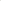 Kitűnő ember, nagyszerű író, aki csak hasznára tud lenni a társaságnak, ugyanakkor neki is fontos volna egy ilyen csatlakozás, hogy íróként is tartozzon valahová, s ha már valahová, akkor a legjobb, ha a Szépírókhoz.Barátsággal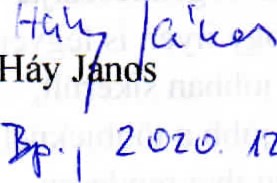 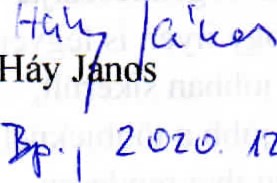 